IntroductionBy exploring the relationship between poverty and inequality, this briefing identifies how reducing inequality should be central to international development efforts that seek to sustainably tackle poverty, discrimination, and exclusion. It also presents some of the measures of inequality that provide different insights into the distribution of opportunities and outcomes and how they interact. Underpinning these measures, data on people and their lives needs to be timely and comprehensive and enable disaggregation by variables likely to provide insights on horizontal inequalities. This briefing supports our factsheet on inequality. Inequality and why it matters for poverty reductionInequality is all about the distribution of power and resources, of opportunities and rights. Some amount of inequality is inevitable, but it is particularly problematic when it is driven by discrimination and exclusion and when it is of a kind and degree that undermines the agency of rights holders and efforts to reduce poverty. The imperative to tackle high and rising inequality is explicit in Sustainable Development Goal (SDG) 10, which seeks to “Reduce inequality within and among countries”. However, it is also implicit across other SDGs, which require reducing the gaps in outcomes between different groups. Moreover, the central transformative commitment of Agenda 2030 to Leave No One Behind, requires discrimination and inequality to be understood and tackled in order to address all the SDGs. Development Initiatives recognises addressing inequality, in both economic and non-monetary terms, as consistent and complementary to our mission to reduce poverty. The relationship between inequality and poverty is complex, but includes the following dimensions:Poverty is relative. The context in which a person lives and the outcomes of others in their community has an important impact on their experience and what is necessary for people to participate fully in their society. Poverty in its most basic sense can be measured as an absolute level of deprivation, for example, where the threshold for extreme economic poverty is set at a daily income level of PPP$1.90 per day. However, living on an income of $1.90/day has very different social and political implications depending on where someone lives, based on the incomes of others living in that place. The $1.90/day poverty line was established based on the cost of basic needs in the world’s poorest countries. A more appropriate threshold for poverty in middle-income countries would be $3.20 or $5.50, to enable sufficient participation in society. In practice each country sets its own poverty line that takes into account what everyone else in the country has. In most high-income countries, this is explicitly a relative measure, which considers the income of the rest of the population. In the EU for example, poverty is measured as income below 60% of the median.
Environmental resources are finite, so where wealth exists alongside deprivation, it is necessary to think about how available resources are distributed.Given the environmental ceiling and planetary boundaries that we must live within, we must reduce our environmental footprint to avoid catastrophic climate change. It is therefore necessary to more equitably distribute the environmental resources we have and create the space for us to reduce our environmental and extractive footprint while protecting people’s basic rights and needs.  Over time, the stock of resources, particularly financial wealth, can grow, but it is necessary for this growth to disproportionately benefit the people with the least in order to tackle poverty and reduce inequality. In practice, this is often not the case. Existing high levels of wealth and income tend to beget further wealth and income. Even where income growth is progressive, disproportionately benefiting people with lower incomes, higher costs of living due to certain characteristics, such as a disability, as well as higher rates of inflation, particularly on basic goods and services, can erode any income gains. Moreover, inequalities are so large and poverty so deep for many, it will take more than many people’s lifetimes to eradicate poverty through growth alone. Recognising and understanding horizontal inequalities, where people face exclusion and discrimination based on their identity, is critical to tackling the root cause of poverty and to Leave No One Behind. Horizontal inequalities describe how people with different individual or group-based characteristics experience different opportunities and outcomes. These inequalities can be based on gender, age, race, ethnicity, religion, class, geography, disability, or any other factor relevant in a local context. They can help to identify potential drivers of poverty, where this is based on the systematic disadvantage, discrimination, exclusion or marginalisation of particular groups. The intersectionality of the multiple characteristics that people hold is also important to recognise. These can lead to long term poverty traps, where the defining personal and group-based characteristics of people also determine their outcomes. Understanding horizontal inequalities and their cause is critical to tackling the root cause of poverty and injustice and enabling social and economic mobility. Economic inequality is closely linked to political inequalities, which create a self-perpetuating cycle, reinforcing division in society as the poorest people have less influence over political decision-making than the wealthiest people.People at the lower ends of the economic distribution can find it difficult to engage with society and for their voices and interests to be heard. This can be due to deliberate exclusion, or lack of representation, access to, participation in and influence over decision-making. At the same time, the wealthiest people have power and access to determine and influence policies in support of their own interests. In some cases, the political and economic concentration of power can also be reinforced through corrupt means of state capture, unchecked budget leakages and rent extraction. Inequality of power can result in policies that protect the status quo at the expense of tackling poverty in all its forms and achieving equitable and sustainable outcomes for all of humanity.Measuring inequalityThere is no single measure that can capture all aspects of inequality. Different measures provide different perspectives and insights, with varying strengths and limitations and should be understood and interpreted based on this. Quantitative measures can only be used so far to understand the underlying structural drivers of inequality. Qualitative insights, including a political economy analysis and understanding the lived experiences and perspectives of people across the distribution are a necessary complement to the statistical representation of inequalities, to understand how inequality manifests itself in any particular place or population.  Economic inequality measures that calculate the distribution of consumption, income or wealth tend to be the dominant measure of inequality (see Table 1), not least because they tend to correlate with other poverty and inequality outcomes, such as educational levels, poor health and lower life expectancy. A variety of economic inequality measures can be calculated to provide different interpretations of the distribution and how different groups within it are faring. The distribution of consumption, income and wealth respectively, can provide different insights into relative living standards and may move in different directions over time. For example, a low-income household that has experienced a fall in income, may maintain their essential consumption levels through drawing down on their savings. As such, an analysis of consumption patterns would not show the same decline that income or wealth data would find, which has concerning implications for all poverty measures in the longer term. Meanwhile, at the top of the distribution, the value of assets of a high-net-worth individual may increase significantly over time, while the individual reports a relatively low or declining income. Absolute measures of inequality, which measure the monetary difference in people’s economic outcomes can also show different trends from that of a relative inequality measure, which measures the proportional difference. Non-economic inequalities can also be measured in their own right, with the variance in life expectancy a powerful demonstration of the human impact of inequality. Table 1: Selected economic inequality measuresInequality dataAn essential input to the measurement of inequality is comprehensive and timely data, and an understanding of the following aspects of any dataset. Opportunities and outcomes. The data should include indicators for the opportunities or outcomes of concern. For the main economic inequality measures, there is a need for detailed data on people’s consumption, income and wealth. The more granular the data, the more we can unpick as to the underlying drivers of inequality. For example, how much of people’s income is derived from capital or labour income, how much is taxed or from transfers. It is also important to recognise where, particularly at the top of the distribution, there is an incentive and tendency for these economic outcomes measures to be systematically underestimated or underreported.Population coverage. Inequality measures are based on comparisons being made between different individuals and groups within a population; an understanding of people’s outcomes and opportunities relative to others. Individuals and groups that experience marginalisation and exclusion (such as those living in non-traditional households, or those who are homeless or incarcerated) may not be captured in household surveys. Improving the coverage of data throughout populations is vital to ensure an accurate understanding of inequality.Variables for disaggregation. To understand how economic inequalities intersect with horizontal inequalities, data should also contain information about individuals and groups that allow for a disaggregated analysis. Common variables for disaggregation include gender, age, ethnicity, religion, geography and disability status. Other context-specific variables may be more important to understand the particular inequalities and discrimination in a place, but may also by their very nature be sensitive questions to ask. The more granular and detailed the data collected is, the more important it is to strengthen data governance, data security and data rights.Timeliness. Measuring changes over time requires underlying data to be collected on a regular basis using a consistent methodology. The timeliness of data is particularly important when seeking to understand how inequalities change as a result of a particular policy or programme that has been introduced, or to understand the distributional impact of a sudden shock, such as how the Covid-19 pandemic affected different people. For example, estimates for the proportion of people living in extreme poverty initially increased as Covid-19 swept the world in 2020. Current estimates suggest that those rates have begun to fall again, however, this is based on projections in overall growth levels within countries. They therefore don’t necessarily pick up on the nuances of how economic growth has been experienced differently by different people in the population over recent time periods. No single dataset provides entirely comprehensive and timely data to underpin all possible inequality measures, economic or otherwise. But there are some datasets that are particularly useful, due to their coverage and comparability.  Household survey dataData on people’s income is commonly collected through nationally representative household surveys, which ask people to self-report their income or consumption. Some of the household surveys in the World Banks’s PovcalNet rely on estimates of average income, but others rely on consumption. Despite being used interchangeably and for comparative purposes in the PovcalNet database, as measures they are very different, as it is possible to survive through a period of zero income, but it is not possible to survive on zero consumption. It is also well recognised that household surveys underestimate the incomes of the richest people, who are either not included in the surveys or who underreport their incomes. They also often miss people at the very bottom of the distribution − people that are homeless, transient or incarcerated for example and therefore not included in the survey sample. As expensive and time-consuming processes, national household surveys are conducted every 2−5 years, and less frequently in many fragile contexts. Therefore, much of the data we have to measure inequality is several years out of date (see the Appendix).Data on people’s wealth provides an important understanding of economic inequality. Wealth includes the ownership of assets like houses, livestock, land and debt. Increasingly, in higher income countries, financial assets such as savings, pensions and stocks play an important role. Wealth (and the absence of debt) provides individuals with the resources needed to invest in the future as well as to insure against future risks such as a health shock or a poor harvest, which could otherwise prove catastrophic. Data is improving on wealth, with the Credit Suisse world wealth databook collating available data on the wealth distribution. This is often taken from household surveys and estimates wealth distributions for countries where this is not available using proxy indicators. Wealth distributions have now been estimated for over 200 countries, but the quality of this data is still very poor in low-income countries. An important limitation of much income and wealth data collected through household surveys, is that it is not possible to identify the income or wealth level for any given individual within that household. This means that it is not possible to disaggregate the data by individual level characteristics, such as age or gender, in order to identify horizontal inequalities.Administrative dataAdministrative data (data which is used when interacting with public services) could be used to improve insights on inequality, including observing mobility within a population.  Tax data, a form of administrative data, has been identified as an important data source to fill in data gaps on the highest earners and can be used to supplement household survey estimates. However, this still misses individuals who may engage in tax avoidance practices and those who work in informal sectors, who represent 61% of global employment and do not pay tax. Unofficial and community-generated dataWithin countries, more and better data on the bottom of the distribution is important to accurately represent the lives of the poorest, in a way that centres on the voices and experiences of the marginalised. There is also a need for improved data to be collected and shared in fragile and conflict-affected countries, some of which have not conducted nationally representative surveys for more than two decades. Data may have been obtained for persons in fragile countries by national and international actors. However, where the data remains unpublished, this can lead to repeated surveys and duplication, while still failing to inform many policies being developed by other actors. Our accompanying factsheet Inequality: Global trends draws on a number of different datasets and uses a variety of measures to understand the levels and trends of inequality.Appendix Table A1: Last available year and data type for household survey data in PovcalNetNotesMeasureDescriptionStrengthsWeaknessesGini coefficientBased on mapping outcomes for the entire distribution as a cumulative function, the Gini is a measure of difference from perfect equality, where 0 is everyone having an equal share, and 1 is the most extreme form of inequality where 1 individual has everything.Single summary measure for the whole of the distribution.Well-established. Can be used to compare inequality over time and between countries.Difficult to interpret meaningfully for different groups or different parts of the distribution.Puts higher weight on differences in the middle (rather than the tails) of the distribution.Palma ratioThe ratio of the income/wealth of the richest 10% of people compared with the poorest 40% of people.Compares either end of the distribution, with a meaningful ratio to give a sense of the absolute differences between the two groups. Excludes data on the middle of the distribution, which tends not to change much.A simplistic measure, with the groups at both ends of the distribution including people with very diverse outcomes.SDG target 10.1The growth of income of the poorest 40% of the population to be higher than the average Dynamic indicator for growth that on average disproportionately benefits the poorest, that if achieved would see the relative gap between the poorest and the average decrease over time.Does not look at the top of the distribution and does not address current levels of inequality.P20 analysisMeasuring the characteristics and outcome by income quintile, looking specifically at the poorest 20% (P20) of the population compared with the rest of the distribution.Straightforward entry point to identify the poorest 20% of people and compare them with the outcomes and characteristics of the richest 80%.Quintiles may not be the most meaningful way to cut the data, with a lot of variation in both the bottom 20% and the top 80% that is missed.Absolute inequalityA suite of measures which calculate the actual difference in real (as opposed to relative) economic terms. Provides meaningful comparisons of the amount of income/wealth of different parts of the population. Power and comparisons often matter more in relative terms than in absolute terms. Country nameData yearData type Albania2017ConsumptionAlgeria2011ConsumptionAngola2018ConsumptionArgentina2019IncomeArmenia2019ConsumptionAustralia2014IncomeAustria2018IncomeAzerbaijan2005ConsumptionBangladesh2016ConsumptionBelarus2019ConsumptionBelgium2018IncomeBelize1999IncomeBenin2015ConsumptionBhutan2017ConsumptionBolivia2019IncomeBosnia and Herzegovina2011ConsumptionBotswana2015ConsumptionBrazil2019IncomeBulgaria2018IncomeBurkina Faso2014ConsumptionBurundi2013ConsumptionCabo Verde2015ConsumptionCameroon2014ConsumptionCanada2017IncomeCentral African Republic2008ConsumptionChad2011ConsumptionChile2017IncomeChina2016ConsumptionColombia2019IncomeComoros2014ConsumptionCongo, Democratic Republic of2012ConsumptionCongo, Republic of2011ConsumptionCosta Rica2019IncomeCote d'Ivoire2015ConsumptionCroatia2018IncomeCyprus2018IncomeCzech Republic2018IncomeDenmark2018IncomeDjibouti2017ConsumptionDominican Republic2019IncomeEcuador2019IncomeEgypt, Arab Republic of2017ConsumptionEl Salvador2019IncomeEstonia2018IncomeEswatini2016ConsumptionEthiopia2015ConsumptionFiji2013ConsumptionFinland2018IncomeFrance2018IncomeGabon2017ConsumptionGambia, The2015ConsumptionGeorgia2019ConsumptionGermany2016IncomeGhana2016ConsumptionGreece2018IncomeGuatemala2014IncomeGuinea2012ConsumptionGuinea-Bissau2010ConsumptionGuyana1998IncomeHaiti2012ConsumptionHonduras2019IncomeHungary2018IncomeIceland2017IncomeIndia2011ConsumptionIndonesia2019ConsumptionIran, Islamic Republic of2018ConsumptionIraq2012ConsumptionIreland2017IncomeIsrael2016IncomeItaly2017IncomeJamaica2004ConsumptionJapan2013IncomeJordan2010ConsumptionKazakhstan2018ConsumptionKenya2015ConsumptionKiribati2006ConsumptionKorea, Republic of2016IncomeKosovo2017ConsumptionKyrgyz Republic2019ConsumptionLao People's Democratic Republic2018ConsumptionLatvia2018IncomeLebanon2011ConsumptionLesotho2017ConsumptionLiberia2016ConsumptionLithuania2018IncomeLuxembourg2018IncomeMadagascar2012ConsumptionMalawi2016ConsumptionMalaysia2015IncomeMaldives2016ConsumptionMali2009ConsumptionMalta2018IncomeMauritania2014ConsumptionMauritius2017ConsumptionMexico2018IncomeMicronesia, Federated States of2013ConsumptionMoldova2018ConsumptionMongolia2018ConsumptionMontenegro2016IncomeMorocco2013ConsumptionMozambique2014ConsumptionMyanmar2017ConsumptionNamibia2015ConsumptionNepal2010ConsumptionNetherlands2018IncomeNicaragua2014IncomeNiger2014ConsumptionNigeria2018ConsumptionNorth Macedonia2018IncomeNorway2018IncomePakistan2018ConsumptionPanama2019IncomePapua New Guinea2009ConsumptionParaguay2019IncomePeru2019IncomePhilippines2018ConsumptionPoland2019ConsumptionPortugal2018IncomeRomania2018IncomeRussian Federation2018ConsumptionRwanda2016ConsumptionSamoa2013ConsumptionSao Tome and Principe2017ConsumptionSenegal2011ConsumptionSerbia2018ConsumptionSeychelles2018IncomeSierra Leone2018ConsumptionSlovak Republic2018IncomeSlovenia2018IncomeSolomon Islands2012ConsumptionSouth Africa2014ConsumptionSouth Sudan2016ConsumptionSpain2018IncomeSri Lanka2016ConsumptionSt. Lucia2016IncomeSudan2014ConsumptionSweden2018IncomeSwitzerland2018IncomeSyrian Arab Republic2003ConsumptionTajikistan2015ConsumptionTanzania2017ConsumptionThailand2019ConsumptionTimor-Leste2014ConsumptionTogo2015ConsumptionTonga2015ConsumptionTrinidad and Tobago1992IncomeTunisia2015ConsumptionTurkey2019ConsumptionTurkmenistan1998ConsumptionTuvalu2010ConsumptionUganda2016ConsumptionUkraine2019ConsumptionUnited Kingdom2017IncomeUnited States2018IncomeUruguay2019IncomeUzbekistan2003ConsumptionVanuatu2010ConsumptionVenezuela2006IncomeVietnam2018ConsumptionWest Bank and Gaza2016ConsumptionYemen, Republic of2014ConsumptionZambia2015ConsumptionZimbabwe2019Consumption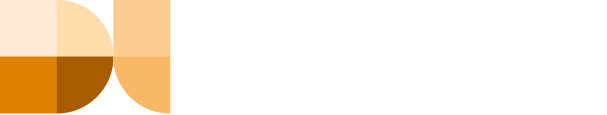 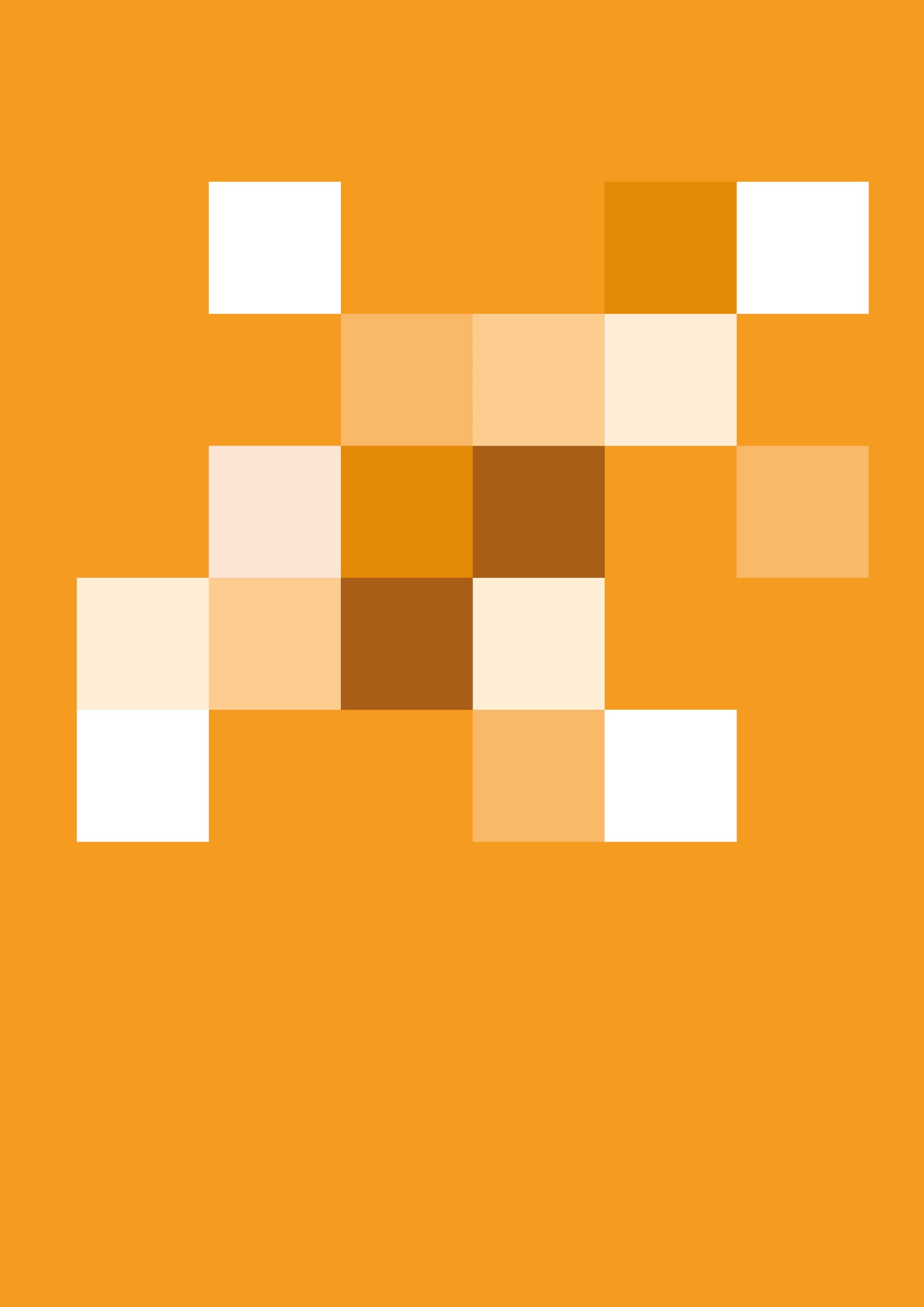 